Приложение  7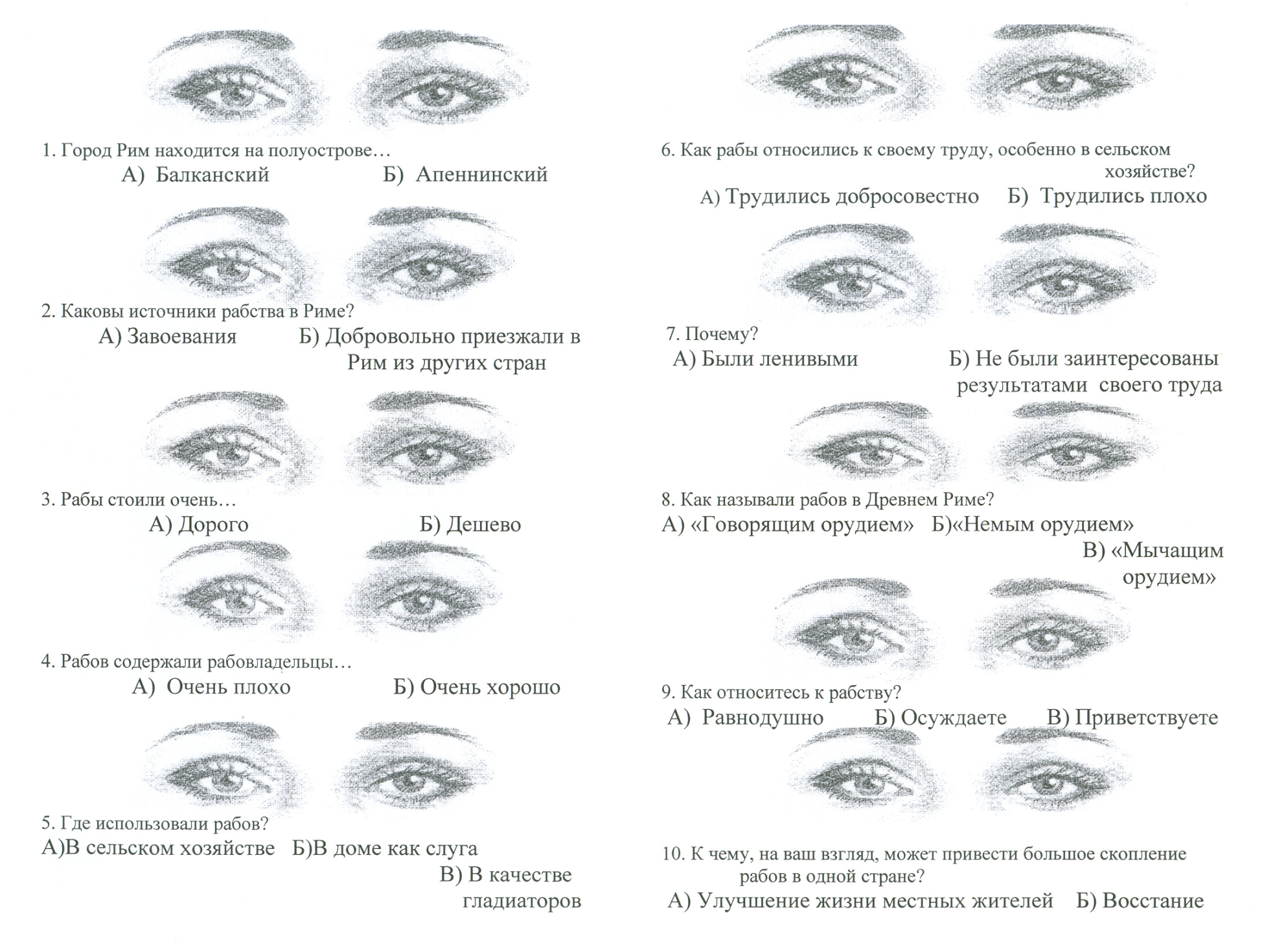 